این قسمت توسط متقاضی تکمیل میگردد شایان ذکر است درخواستهای ناقص بررسی نخواهد گردید.درصورت درخواست تخفیفات زیر حتما قسمت درخواست را انتخاب نمایید و مدارک مورد نیاز را تحویل دهید. درغیر اینصورت درخواست تخفیف لحاظ نمیگردد.این قسمت توسط کارشناس دستگاه تکمیل می گرددفرم درخواست آناليز  GC/MS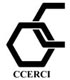 پژوهشگاه شیمی و مهندسی شیمی ایران کد مدرک :تاریخ بازنگری : 28/03/96تاریخ درخواست آناليز:شماره تماس:نام و نام خانوادگي متقاضی:نام دانشگاه/ نام شرکت:E.mail:کد ملی متقاضی/ شناسه اقتصادی شرکت:تعداد و كد نمونهها:1-2-3-امضاء متقاضی :تعداد و كد نمونهها:1-2-3-ملاحظات :-مقدار نمونه ارسالي به ميزان يك سيسي كافي ميباشد - بهتر است نمونه در ظرف شيشهاي شفاف (مانند شيشه پنيسيلين) تحويل داده شود.-نمونه بايد با حلال رقيق شود (با غلظت تقريبي 10ميليگرم نمونه در 10 سيسي حلال) براي رقيق كردن نمونه بهتر است از حلالهاي آلي مانند هگزان، استون، متانول، اتيل استات و ديكلرومتان استفاده شود. از حلالهاي DMSO،DMF و آب هرگز استفاده نشود.- نمونه نبايد حاوي آب، اسيد يا باز معدني و نمك باشد.- در صورت وجود تركيبات سمي و خطرناك در نمونه، حتما ذكر شود.- اگر نياز به شرايط خاصي براي نگهداري نمونه هست، حتما ذكر شود.- نمونه را با حروف و ارقام انگليسي كدگذاري نموده و نام خود را نيز روي آن درج نماييد.در صورتيكه نياز به توضيحات ديگري  در مورد نمونه هست در اين قسمت ذكر شود.ردیفتخفیفمدارکدرخواست1شبکه آزمایشگاهی فناوریهای راهبردی(ستاد نانو)ارائه کد ملی متقاضی2سایر تخفیفاتارائه معرفی نامهتاریخ آناليز نمونهآدرس ذخیره فایلتوضيحات    امضاء کارشناس آزمایشگاه :